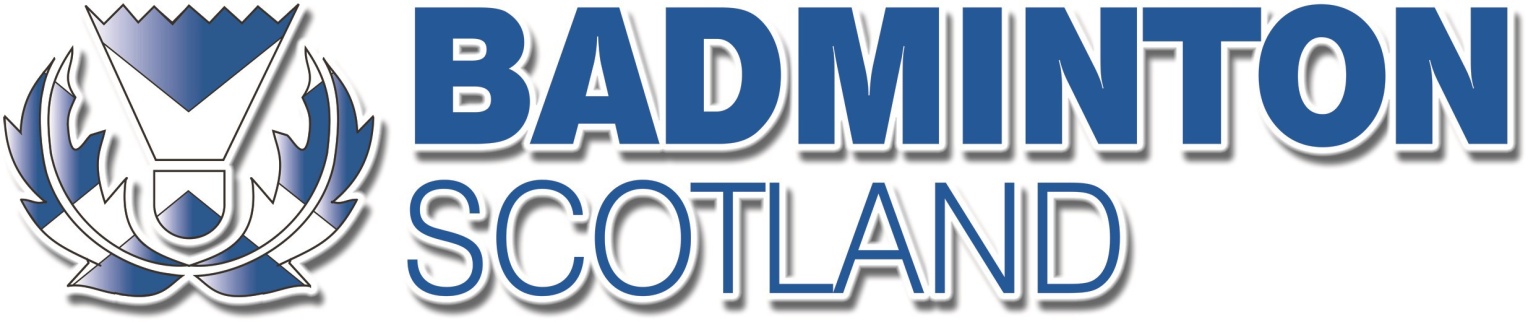 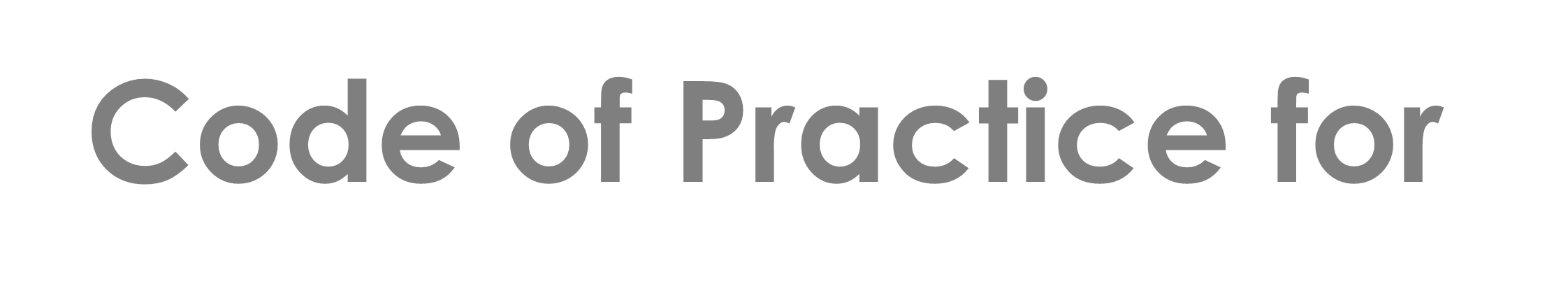 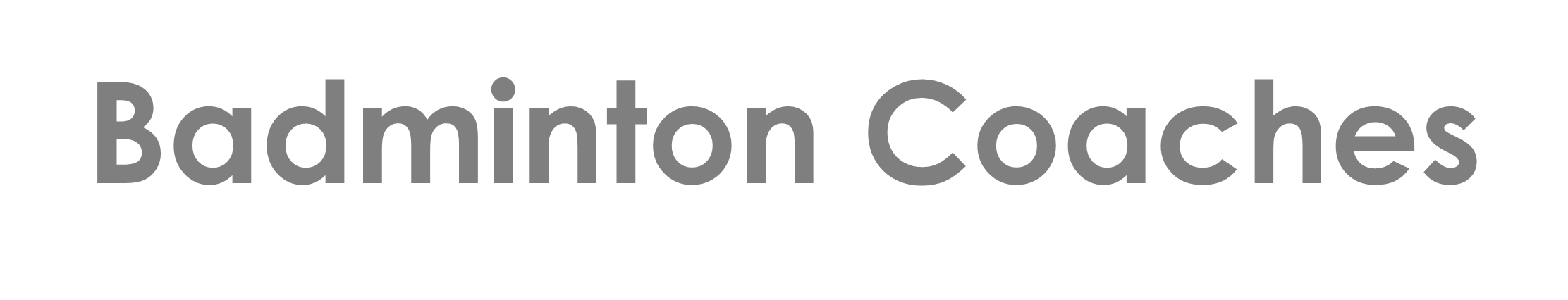 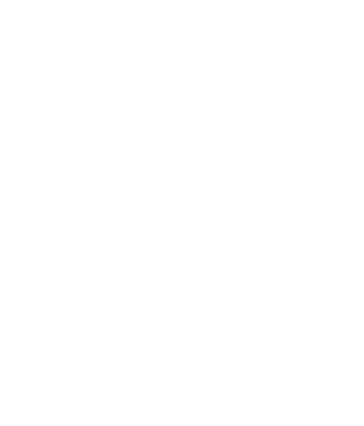 Code of Practice for Badminton CoachesCoaches play a crucial role in the development of badminton and in the lives of the players whom they coach. Good coaches ensure that participants in badminton have positive experiences and are therefore more likely to continue playing badminton and to realise their potential.Coaching, as an emerging profession, must demonstrate a high degree of honesty, integrity and competence at all levels. The need for coaches to understand and act upon their responsibilities is of critical importance to badminton, as is the need to protect the key concept of participation for fun and enjoyment as well as achievement. This is implicit within good coaching practice and promotes a professional image of the good practitioner. This Code of Practice defines all that is best in good coaching practice.Good coaching practice needs to reflect the following key principles:RightsBadminton coaches must respect and champion the rights of every individual to participate in sport.RelationshipsBadminton coaches must develop a relationship with players (and others) based on openness, honesty, mutual trust and respect.Responsibilities: Personal StandardsBadminton coaches must demonstrate proper personal behaviour and conduct all times.Responsibilities: Professional StandardsTo maximise the benefits and minimise the risks to players, badminton coaches must attain a high level of competence through qualifications, and a commitment to ongoing training which ensures safe and correct practice.Coaches are asked to promote good coaching practice at all times by adhering to this Code of Practice.Additional guidelines when working with children and young people under the age of 18.NEVER contact a young player by text, phone, email or social media. ALL contact should be via the young person's parent/carerNEVER 'friend' a young player on social media. You may have a professional social media  account that young people can follow, but this should ONLY be used to promote badminton and to share information e.g. video clips of a tactical rally (professional matches only). Parents/carers should be informed of your social media site, and encouraged to follow it.  NEVER make  reference to any young person on social media.NEVER give a young person a lift in your car unless their parent/carer is FULLY aware of it and has given permission. ALWAYS let the parent/carer know what time you leave the sports centre and what time you expect to arrive at their home. Try to avoid this practice unless in the event of an emergency.ALWAYS wait until all your young players have been collected at the end of a session. NEVER  leave a young person unsupervised. If you must leave, place the young person in the care of the sports centre staff, and phone their parent/carer to inform them of this. When waiting with a  young person, do so inside (where possible) and in public.Do NOT take videos/photos of young players unless it is essential to their development e.g. taking a short video clip of their play in order for the player to see themselves and analyse their performance. Video clips should be deleted IMMEDIATELY after viewing, and deleted in the presence of the young person. ENSURE you have written permission of parents/carers before you consider using video/photography for player analysis.If you notice a change in behaviour/demeanour of a young player TELL someone, do not ignore it. Speak to the young person to try to ascertain what the issue is. If they disclose something to you, you MUST pass this information on to an appropriate person (e.g. parent/carer, Child Protection Officer). Do NOT promise to keep the information a secret.You must sign and date this Code of Conduct in order to complete your Coach Registration application. This must be done each year at the time of registration. By signing this form you agree to abide by the Coaches Code of Conduct. Badminton Scotland staff understand that this Coaches Code of Conduct forms part of their contractual agreement.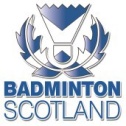 Name: .......................................................................... Date:...............................................Signed:.....................................................................................................................................April 2017PrincipleStatementIssuesActionsRightsBadminton coaches must respect and champion the rights of every individual to participate in the sport.Badminton coaches should:Assist in the creation of an environment where every individual has the opportunity to participate in badmintonCreate and maintain an environment free of fear and harassmentRecognise the rights of all players to be treated as individualsRecognise the rights of players to confer with other coaches and expertsPromote the concept of a balanced lifestyle, supporting the well-being of the player both in and out of the sportTreat all individuals in badminton with respect at all timesDo not discriminate on the grounds of age, disability, gender reassignment, marriage & civil partnership, race, religion or belief, sex, sexual orientationDo not condone or allow any form of discrimination to go unchallengedDo not publicly criticise or engage in demeaning descriptions of othersBe discreet in any conversations about players, coaches or other individualsCommunicate with and provide feedback to players in a manner which reflects respect and care.PrincipleStatementIssuesActionsRelationshipsBadminton coaches must develop a relationship with players (and others) based on openness, mutual trust and respectBadminton coaches:Must not engage in behaviour which constitutes any form of abuse (physical, sexual, emotional, neglect, bullying)Should promote the welfare and best interests of their playersMust avoid sexual intimacy with players either while coaching them or in the period of time immediately following the end of the coaching relationshipMust take action if they have a concern about the behaviour of an adult towards a childShould empower players to be responsible for their own decisionsShould clarify the nature of the coaching services being offered to playersBe aware of physical needs of players, especially the developmental stage and needs of children and young people, and ensure that training loads and intensities are appropriateEnsure that physical contact is appropriate and necessary, and is carried out withinrecommended guidelines with the player’s full consent and approvalDo not engage in any form of sexually related contact with any player for whom they have responsibility. This is strictly forbidden as is sexual innuendo, flirting or inappropriate gestures and terms. Badminton coaches are in a position of power and trust in relation to players. By entering into an intimate/sexual relationship with a player, a coach may be deemed guilty of abusing this position and, in relation to children and young people, this may also be unlawfulInform parents or guardians immediately if you are at all concerned about the welfare of a child, unless there are concerns that this would not be in the interests of the childKnow and understand the Badmintonscotland Child Protection Policy and adhere to this. This can be found on the website.PrincipleStatementIssuesActionsRelationships ctd.Should communicate and co-operate with other organisations and individuals in the best interests of playersFollow the reporting procedures laid down by Badmintonscotland if you have a concern— non-action is unacceptableArrange to transfer a player to another coach if it is clear that an inappropriate relationship is developingDiscuss with parents and other interested parties the impact of the programme on the playerRespect players’ opinions when making decisions about their participation in badmintonEncourage players to take responsibility for their own development and actionsAllow players to discuss and participate in the decision-making processDiscuss and agree with players what information is confidentialInform players or their parents/guardians of the requirements of the sportInform players or their parents/guardians of any potential costs involved in accessing the coaching services on offerBe aware of and communicate on any conflict of interest as soon as it becomes apparentDo not work with any other coach's player without first discussing or agreeing it with both the coach and the player involvedIdentify and agree with players which experts or organisations could offer appropriate servicesPrincipleStatementIssuesActionsResponsibilities- personal standardsBadminton coaches must demonstrate proper personal behaviour and conduct at all timesBadminton coaches:Must be fair, honest and considerate to players and others in their sportShould project an image of health, cleanliness and functional efficiencyMust be positive role models for players at all timesOperate within the rules and the spirit of badmintonEducate players on issues relating to the use of performance-enhancing drugs in sport and co-operate fully with UK Anti-DopingMaintain the same level of interest and support when a player is sick or injuredDisplay high standards in use of language, manner, punctuality, preparation and presentationPrincipleStatementIssuesActionsResponsibilities- personal standards ctd.Encourage players to display the same qualitiesDo not smoke, drink, alcohol or use recreational drugs before or while coaching. This reflects a negative image and could compromise the safety of your playersDisplay control, respect, dignity and professionalism to all involved in your sport.PrincipleStatementIssuesActionsResponsibilities- professional standardsTo maximise the benefits and minimise the risks to players, badminton coaches must attain a high level of competence through qualifications, and a commitment to ongoing training which ensures safe and correct practiceBadminton coaches will:Ensure that the environment is as safe as possible taking into account and minimising possible risksPromote the execution of safe and correct practiceBe professional and accept responsibility for their actionsMake a commitment to providing a quality service to their playersActively promote the positive benefits to society of participation in sport, including the positive contribution sport can make to achieving improved outcomes for children and young peopleContribute to the development of coaching as a profession by exchanging knowledge and ideas with others and by working in partnership with other agencies and professionalsGain Badmintonscotland Coaching Qualifications appropriate to the level at which they coachFollow the guidelines of BadmintonscotlandPlan all sessions so that they meet the needs of the players and are progressive and appropriateMaintain appropriate records of your playersRecognise and accept when it is appropriate to refer a player to another coach or specialistSeek to achieve the highest level of qualification availableDemonstrate commitment to Continuous Professional Development (CPD) by undertaking/attending learning opportunities to maintain up-to-date knowledge of technical developments in badmintonUndertake/attend CPD opportunities to maintain up-to-date knowledge and understanding of other issues which might impact on both you and your playersBe aware of the social issues and how badminton can contribute to local, regional or national initiativesActively participate in recruitment and education opportunities in badmintonActively contribute to local, regional and national initiatives to improve the standards and quality of coaching both in badminton and in sport in generalPractise in an open and transparent fashion which encourages other coaches to contribute to or learn from your knowledge and experienceEngage in self-analysis and reflection to identify your professional needsPrincipleStatementIssuesActionsResponsibilities- professional standards ctd.Seek CPD opportunities to develop your coaching skills and competencies and update your knowledgeManage your lifestyle and coaching commitments to avoid burnout which might impair your performanceDo not assume responsibility for any role for which you are not qualified or preparedDo not misrepresent your level of qualificationPromote good coaching practice in others and challenge any poor practice of which you become aware